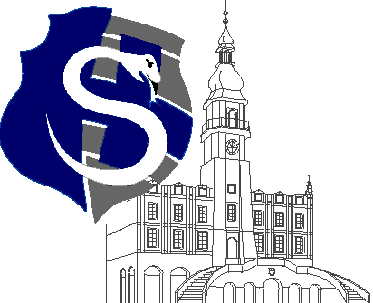 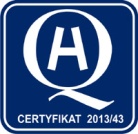 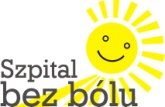 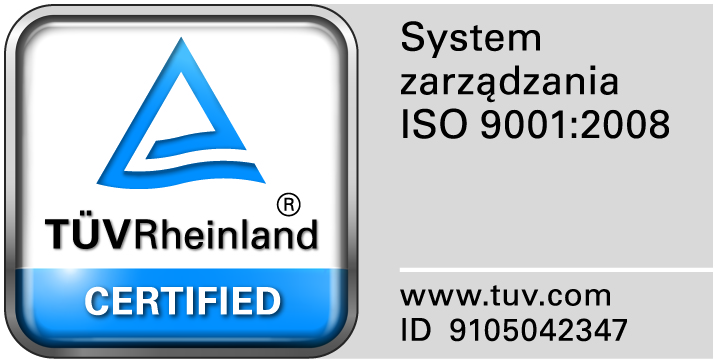 					Zamość 2017-09-29	Do Wszystkich Wykonawców	biorących udział w postępowaniuDotyczy: Postępowania  na  świadczenie usług doradztwa w celu pozyskania dofinansowania ze środków programowych Unii Europejskiej w okresie 2014-2020 w ramach: RPO Województwa Lubelskiego   Działanie 13.1 Infrastruktura ochrony zdrowia ZAWIADOMIENIE O    WYBORZE NAJKORZYSTNIEJSZEJ OFERTYZamawiający informuje, że w prowadzonym postępowaniu, do realizacji zamówienia wybrano  ofertę złożoną przez: Zakład Usług Konsultingowych KNOW HOW Sp. z o.o.Ul. Dubois 2771-610 SzczecinDziękujemy za złożenie ofert i zapraszamy do udziału w innych  postępowaniach prowadzonych przez Zamawiającego. 